СодержаниеПЛАН РАБОТЫМетоды работы:изучение литературы;поиск исторических фактов.Сроки проведения работы: с сентября по февраль 2012-2013 учебного года.Этапы работы:1 этап – изучение проблемы (сентябрь);2 этап – сбор информации по проблеме (октябрь);3 этап – обработка и анализ информации (ноябрь);4 этап – оформление документации (декабрь, январь);5 этап – презентация учебного проекта (февраль).Гипотеза - изучение свойств магических квадратов позволит определить общие способы их построения.Цель исследования: определить общие способы построения магических квадратов.Задачи исследования:изучить историю возникновения и развития магических квадратов;изучить  свойства магических квадратов;ознакомиться с основными методами построения магических квадратов;научиться строить магические квадраты любого порядка;оформить результаты исследования.Предполагаемые результаты: научиться строить магические квадраты любого порядка; выяснить возможность применения магических квадратов в деятельности человека, а так же в математике или её приложениях.ВВЕДЕНИЕАктуальность темы  и проблемы исследования обусловлена  выявленными противоречиями. С одной стороны, еще учёные древности считали количественные отношения основой сущности мира, и многие выдающиеся математики посвятили свои работы магическим квадратам, а с другой стороны  эта тема не рассматривается в школьном курсе математики. С одной стороны, раньше многим были известны способы составления магических квадратов, например  Бенджамин Франклин писал: «В дни моей юности я в свободное время развлекался тем, что составлял магические квадраты», а  с другой стороны, как показал опрос моих одноклассников, сегодня практически никто составлять магические квадраты не умеет. А между тем, изучение магических квадратов, их свойств может помочь в развитии познавательного интереса к предмету математики, к истории её развития, развитии любознательности и логического мышления.Напрашиваются и другие вопросы: Когда впервые появились магические квадраты? А что магические квадраты дают, где их используют? Сможет ли составить магический квадрат шестиклассник?С понятием магического квадрата я впервые встретился в учебнике математики. Меня поразило то, как такая простая фигура как квадрат, вместе с натуральным числовым рядом превратилась в нечто совершенно иное, обладающее новыми, интересными свойствами.Изучая дополнительную литературу, я заинтересовался историей возникновения, решениями магических квадратов и применением их в жизни и математике.На основании анализа актуальности, была сформулирована проблема исследования, которая заключается в поиске общих способов построения магических квадратов.Актуальность выявленной проблемы и ее социальная значимость определили тему исследования: «Магические квадраты» (Поиск общих способов  построения магических квадратов.)Цель исследования: определить  общие способы построения магических квадратовОбъект исследования – магические квадратыПредмет исследования -  свойства магических квадратовИсходя из анализа актуальности, цели, объекта и предмета исследования, мы выдвинули следующую гипотезу: изучение свойств магических квадратов позволит  определить общие способы их построения.Предмет исследования и выдвинутая гипотеза позволили наметить следующие задачи исследования:изучить историю возникновения и развития магических квадратов;изучить  свойства магических квадратов;ознакомиться с основными методами построения магических квадратов;научиться строить магические квадраты любого порядка;оформить результаты исследования в виде текста исследовательской работы и слайд - презентации.В работе 21 страница, она состоит из введения, двух глав, заключения и списка литературы.ГЛАВА I. Теоретические основы исследования1.1. ИСТОРИЯ ВОЗНИКНОВЕНИЯ И РАЗВИТИЯ МАГИЧЕСКИХ КВАДРАТОВПонятием «магия» принято считать различные человеческие действия, которые имеют целью влиять сверхъестественным образом на тот или иной материальный предмет или явление.Числовую фигуру обычно называют магической, если составляющие ее числа не повторяются и при определенных взаимных сочетаниях дают заранее задуманный составителем результат.Наверное, одной из первых известных человечеству магических фигур является магический квадрат. Он встречаются в культуре, истории, верованиях и в различных мистических учениях многих народов.Страна, в которой был впервые придуман магический квадрат, точно неизвестна, неизвестен век, даже тысячелетие нельзя установить точно. Вероятно, самым «старым» из дошедших до нас магических квадратов является таблица Ло Шу (ок. . до н. э.). Она имеет размер 3x3 и заполнена натуральными числами от 1 до 9. В этом квадрате сумма чисел в каждой строке, столбце и диагонали равна 15 (рис. 1). Согласно одной из легенд, прообразом Ло Шу стал узор из связанных черных и белых точек, украшавший панцирь огромной черепахи, которую встретил однажды на берегу реки Ло-Шуй мифический прародитель китайской цивилизации Фуси.Жители Поднебесной считали таблицу Ло Шу священной, у них даже не возникало мысли о составлении аналогичных квадратов большего размера, поэтому последние стали появляться только три тысячелетия спустя.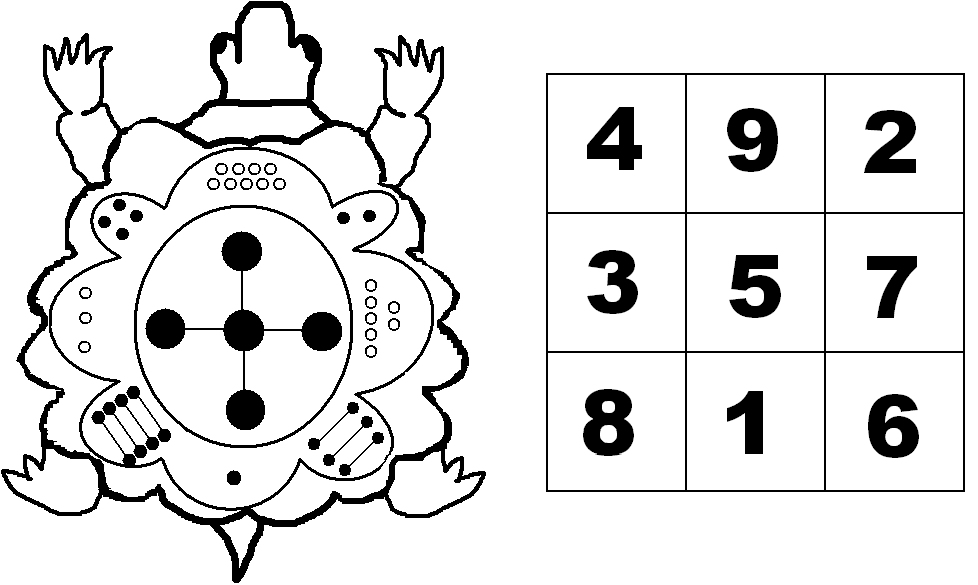 Рис. 1. Таблица Ло Шу.В XI в. из Китая магические квадраты распространились сначала в Индию, затем в Японию. Из Индии увлечение магическими квадратами перешло к арабам. Именно от арабов квадраты получили название «магические».На востоке их считали волшебными, полными тайного смысла символами, и использовали при заклинаниях. Магические квадраты находят при раскопках поселений Золотой Орды (рис. 2), в Китае, Индии и Тибете, в Израиле, Турции и во всех странах Европы.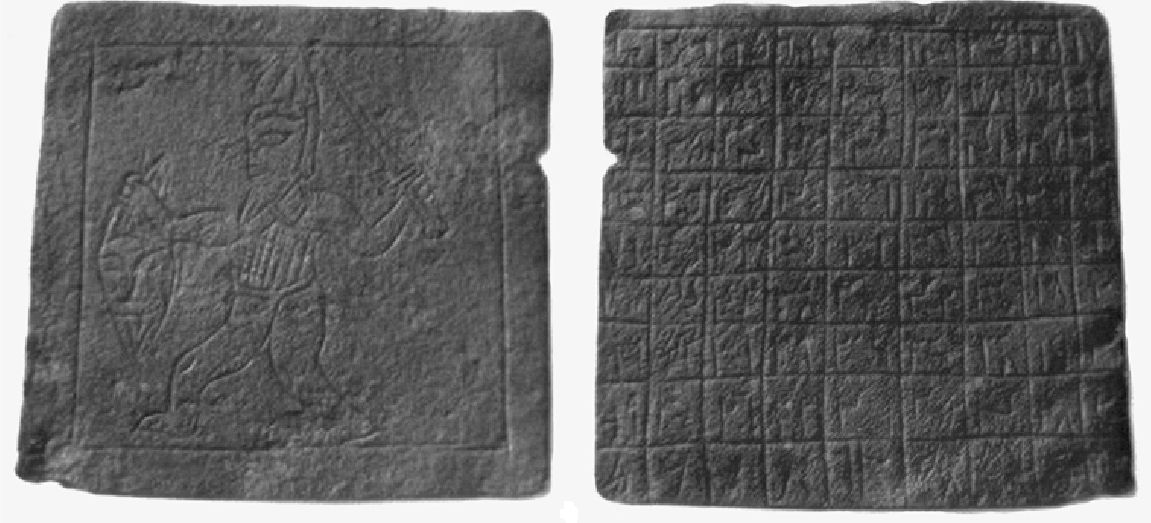 Рис. 2. Магический квадрат, найденный при раскопках поселений Золотой ОрдыЕвропейцев с магическими квадратами познакомил в XV веке византийский писатель Э. Мосхопулос. Первым квадратом, придуманным европейцем, считается квадрат А. Дюрера, изображенный на его знаменитой гравюре «Меланхолия» (рис. 3).
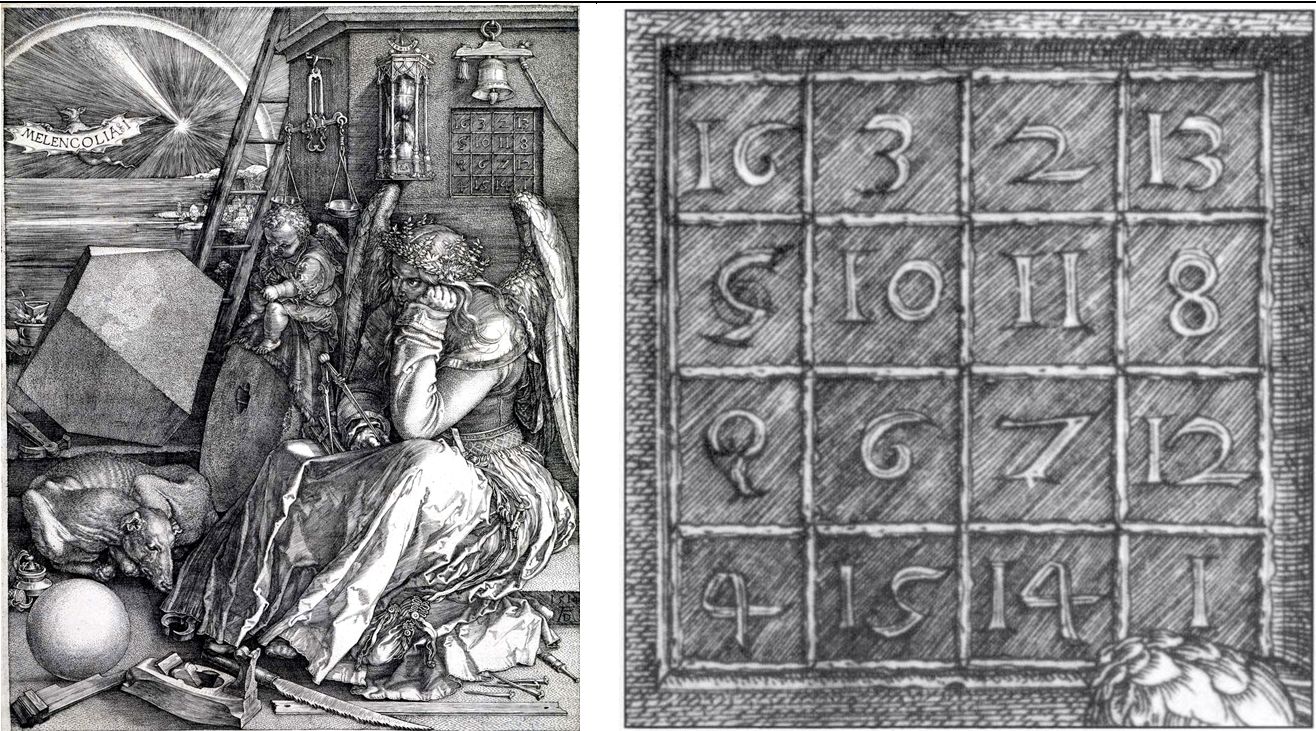 Рис. 3. Гравюра «Меланхолия»Дата создания гравюры - 1514 год - указана числами, стоящими в двух центральных клетках нижней строки.В западной Европе в средние века магические квадраты были достоянием представителей алхимии и астрологии. Магическим квадратам приписывали различные мистические свойства. Бытовало поверье, что выгравированный на серебре магический квадрат защищает от чумы (рис. 4)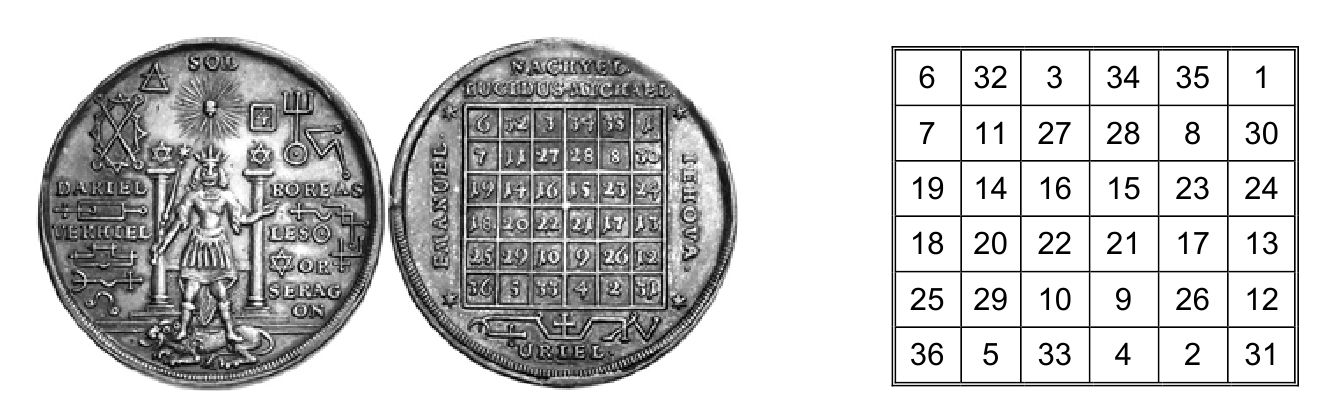 Рис. 4. Старинный оберег с изображением магического квадратаВ XIX и XX вв. интерес к магическим квадратам вспыхнул с новой силой. Их стали исследовать с помощью методов высшей алгебры и операционного исчисления.С развитием вычислительной техники исследования магических квадратов в последние десятилетия приобрели второе дыхание. Вполне объяснимо, что наибольшие успехи в развитии теории и практики магических квадратов были достигнуты в Европе, США и Японии. Появились описания более сложных фигур, таких как: кубы и тессеракты – четырехмерные аналоги магических квадратов. Результаты этих исследований открывают новые методы решения сложных задач современной математики.1.2 Свойства магических квадратовКаждый элемент магического квадрата называется клеткой. Квадрат, сторона которого состоит из n клеток, содержит n2 клеток и называется квадратом n –го порядка. В большинстве магических квадратов используются первые n2 последовательных натуральных чисел (т.е. числа от 1 до n2). Такие квадраты называют нормальными.Две диагонали, проходящие через центр квадрата, называются главными диагоналями.Сумма чисел, стоящих в каждой строке, каждом столбце и на любой диагонали магического квадрата называется магической константой M. Магическая константа нормального волшебного квадрата зависит только от n и определяется формулой:Нормальные магические квадраты существуют для всех порядков , за исключением n=2, хотя случай n=1 тривиален — квадрат состоит из одного числа. Минимальным нетривиальным случаем является таблица Ло Шу, он имеет порядок 3. Магическая константа  (рис. 5).Рис. 5. Нормальный магический квадрат 3-го порядкаИз условий построения следуют следующие, очевидные свойства магических квадратов:Если все числа в клетках магического квадрата увеличить на одно и то же число , то получим магический квадрат, с магической константой , где - магическая константа полученного квадрата, - магическая константа исходного квадрата,  – порядок квадрата рис. 6.Если все числа в клетках магического квадрата умножить на одно и то же число , то получим магический квадрат, с магической константой , где - магическая константа полученного квадрата, - магическая константа исходного квадрата (рис. 7).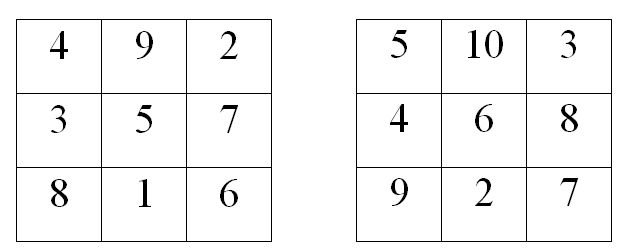 Рис. 6. Новый магический квадрат, полученный из исходного, увеличением каждого числа на 1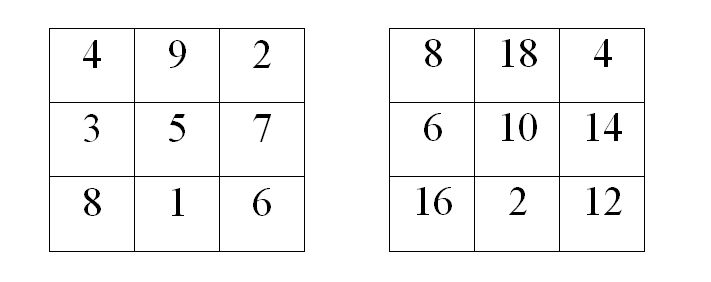 Рис. 7. Новый магический квадрат, полученный из исходного, умножением каждого числа на 2Сумма чисел, стоящих в каждой строке, каждом столбце и на любой диагонали магического квадрата одинакова и больше или равна магической константе нормального волшебного квадрата соответствующего порядка.При повороте вокруг центра на угол  магического квадрата, получим магический квадрат (рис. 8).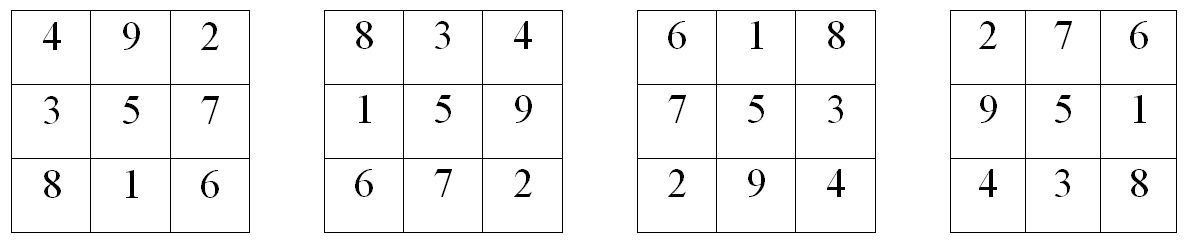 Рис. 8. Поворот магического квадратаПри отражении, относительно одной из осей симметрии магического квадрата получим магический квадрат (рис. 9,10).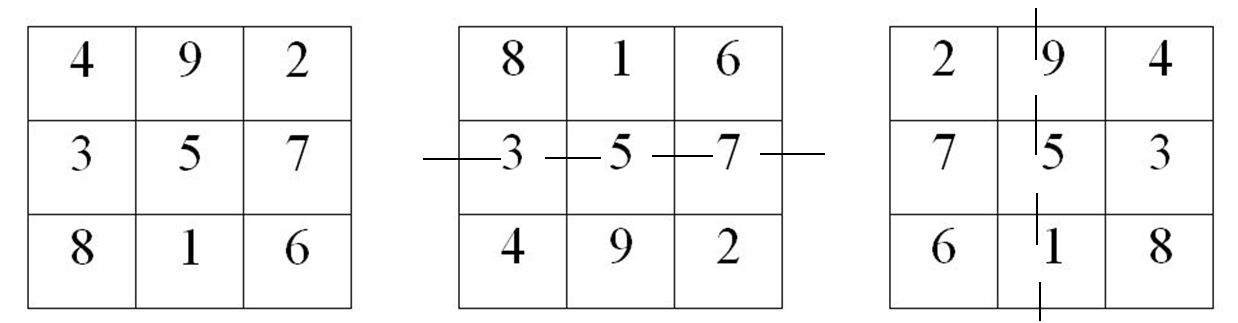 Рис. 9. Отражение магического квадрата относительно горизонтальной (вертикальной) оси симметрии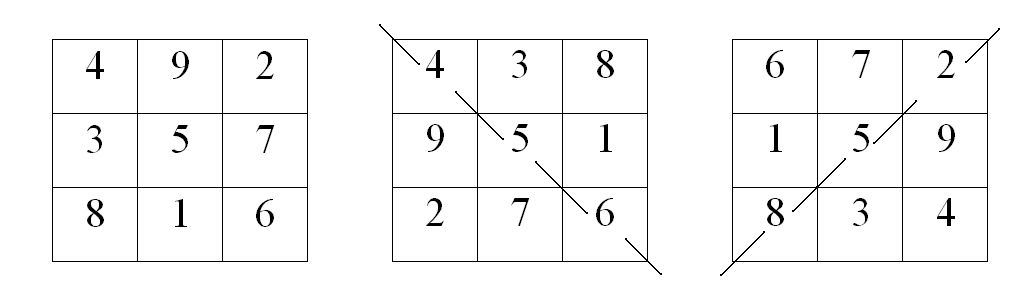 Рис. 10. Отражение магического квадрата относительно главных диагоналейСреди множества магических квадратов некоторые выделяются особыми свойствами: числа, из которых они составлены, удовлетворяют различным дополнительным условиям. Магический квадрат называется ассоциативным или симметричным, если сумма любых двух чисел, расположенных симметрично относительно центра квадрата, равна . Квадраты Ло Шу и Дюрера – симметричные.Для симметричных магических квадратов существует еще одно свойство:При отражении строк (столбцов) симметричного магического квадрата относительно горизонтальной (вертикальной) оси симметрии получим симметричный магический квадрат (рис. 11).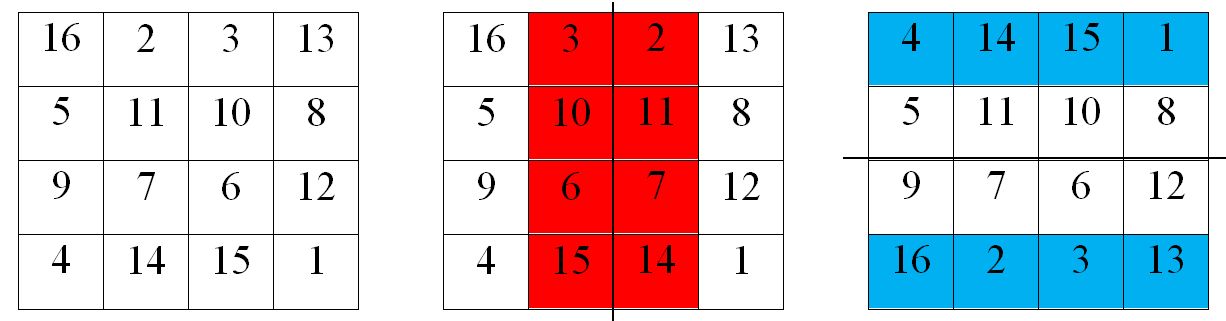 Рис. 11. Отражение столбцов (строк) магического квадрата относительно вертикальной (горизонтальной) осиВыводы по первой главеВ первой главе были рассмотрены вопросы истории возникновения и развития магических квадратов. Определены свойства магических квадратов.Таким образом, приходим к выводу, что магические квадраты известны человечеству уже на протяжении нескольких тысячелетий, они оказывали существенное влияние на культуру, науку и верования многих народов мира. Магические квадраты обладают  свойствами симметрии, которые на протяжении многих веков люди считали сверхъестественными, и благодаря этим свойствам магические квадраты получили свое название – «магические».Глава II. Практическая часть исследования2.1. Общие способы построения некоторых магических квадратовС давних пор математики стремились решить две основные задачи, связанные с магическими квадратами: найти общий метод их построения и описать все возможные магические квадраты.В XVI веке Корнелий Генрих Агриппа построил квадраты 3–го, 4–го, 5–го, 6–го, 7–го, 8–го и 9–го порядков, которые были связаны с астрологией 7 планет (ПРИЛОЖЕНИЕ А).Основы математической теории построения магических квадратов были заложены французскими учеными в XVII в. Позже она стала излюбленной темой исследований многих авторов. И хотя для каждого вида квадрата были найдены свои способы решения задачи, пока не известен общий, пригодный для квадратов любого порядка, метод их построения.2.1.1 Заполнение квадратов нечетных порядков (индийский способ)Этот способ придуман, как полагают, в Индии еще до начала нашего летоисчисления. Порядок квадрата должен быть нечетным. Иначе квадрат магическим не получится.Нарисуем квадратную таблицу порядка n.Единицу впишем в середину верхней строки.Далее, идя вверх по ломаным диагоналям, будем в квадраты ставить подряд натуральные числа.Как только ломаная диагональ замкнется, то есть мы дойдем до натурального числа, кратного n, то следующее по порядку число впишем в поле под клеткой, на которой мы остановились.Рис. 12. Магические квадраты 3-го и 5-го порядка, полученные индийским способом (ломаные диагонали закрашены одним цветом) (M(3)=15, M(5)=65)И так далее, пока не переберем все числа до квадрата n.То, что получилось - нормальный магический квадрат (рис. 12).2.1.2. Заполнение квадрата порядка, кратного четыремСреди квадратов четного порядка наиболее изученными являются квадраты, порядок которых делится на 4, так как они обладают рядом дополнительных свойств, которыми не обладают квадраты других порядков. Неслучайно квадрат А. Дюрера — квадрат 4-го порядка.Для этих квадратов было разработано множество способов построения. Один из них основан на методе выделения диагональных элементов.Исходный квадрат делится на соответствующее число квадратов порядка 4. В каждом подквадрате закрашиваются диагональные элементы (главная и побочная).Остальные элементы построчно заполняются порядковыми целыми числами в направлении слева -направо и сверху -вниз по закрашенным клеткам и справа -налево и снизу-вверх по не закрашенным клеткам. Переход между цветами при заполнении происходит, если следующая для заполнения клетка меняет цвет.Результаты построения магических квадратов 8-го и 12-го порядка представлены на рис. 13, 14.Рис. 13. Магический квадрат 8-го порядка, построенный способом разбиения на подквадраты 4x4 (M(8)=260)Рис. 14. Магический квадрат 12-го порядка, построенный способом разбиения на подквадраты 4x4 (M(12)=870)Нетрудно проверить, что полученные этим способом квадраты являются симметричными.2.1.3. Заполнение квадрата четного порядка, не кратного четыремПоследняя группа магических квадратов – квадраты чётно-нечётного порядка n=4k+2, k=1, 2, 3…. Иногда их ещё называют квадратами порядка одинарной чётности (в отличие от квадратов порядка двойной чётности или чётно-чётного порядка n=4k, k=1, 2, 3…). Эти магические квадраты, наверное, меньше всего исследованы. Для этих квадратов не существует общих методов построения, хотя можно использовать метод четырех квадратов, Н. В. Макаровой.Суть метода в следующем:Исходный квадрат разбивается на 4 равных квадрата, по следующей схеме (рис. 15)Рис. 15. Разбиение исходного квадрата на 4 подквадратаВ результате такого разбиения получим 4 квадрата нечетного порядка , где -порядок полученных квадратов, n-порядок исходного квадрата.Заполняем подквадрат 1, как магический квадрат нечетного порядка  числами от 1 до  (например, используя индийский способ).Подквадрат 2 получаем из подквадрата 1, увеличением каждого числа 1-го подквадрата на .Подквадрат 3 получаем из подквадрата 2, увеличением каждого числа 2-го подквадрата на .Подквадрат 4 получаем из подквадрата 3, увеличением каждого числа 3-го подквадрата на .В результате таких построений получится почти магический квадрат, из которого можно получить магический, некоторой симметричной перестановкой клеток в полученном квадрате.Применим описанный способ для построения магического квадрата 6-го порядка:Рис. 16. Заполненный квадратПолученный квадрат (рис. 16), не является магическим, т.к. суммы по строкам и по диагоналям не равны магической постоянной =111.Поменяем местами числа, отмеченные одинаковым цветом в первом и во втором столбце (т.е. фигуру образованную числами 8, 5, 4 на фигуру образованную числами 35, 32, 31). Рис. 17.Рис. 17. Клетки, для которых необходим обмен значениями, помечены одинаковым цветомВ итоге получим магический квадрат (рис. 18).Рис. 18. Построенный магический квадрат 6-го порядка 2.2. Симметричные преобразования магических квадратовЕсли в магическом квадрате выделить группу четных или нечетных чисел, то можно увидеть, что полученный рисунок обладает некоторой симметрией (рис. 19.)Рис. 19. Симметрия в магическом квадрате 5-го порядка M(5)=65Эту особенность можно использовать для получения новых магических квадратов, которые невозможно получить с помощью симметрий относительно осей и поворотов. Для этого можно менять столбцы и строки квадрата, но таким образом, чтобы рисунок оставался симметричным (рис. 20).Рис. 20. Преобразования магического квадрата 5-го порядка с использованием симметрии рисунка2.3. ПрименениЕ магических квадратовВолшебные или магические квадраты известны уже не одно тысячелетие. От этих форм всегда веяло некой тайной, силой и особой привлекательностью.А что они магические квадраты дают, где их используют?Увы, как и много веков назад, волшебные квадраты сейчас используют только современные «маги», астрологи и нумерологии (ПРИЛОЖЕНИЕ А). Для «обычного», здравомыслящего человека составление магический квадратов превратилось в своеобразное решение числовых кроссвордов, а само словосочетание «магический квадрат» стало научным математическим термином.Практическое использование получили не сами магические квадраты, а методы, и целые разделы современной математики, которые возникли и развивались, благодаря решению задач составления и анализа свойств магических квадратов.С развитием вычислительной техники исследования магических квадратов в последние десятилетия приобрели второе дыхание. Вполне объяснимо, что наибольшие успехи в развитии теории и практики магических квадратов были достигнуты в Европе, США и Японии.Не исключено, что и сакраментальный вопрос: "А что они, магические квадраты, дают?" – найдет свое логическое продолжение в виде новых теоретических и прикладных разработок.Пока же «ценность» теории построения магических квадратов определяется не столько возможностью ее практического использования, сколько ее способностью воспитывать наш ум, доставлять ему питание, поддерживающее его жизнь, отыскивать новые истины и выяснять их назначение без помощи извне.Выводы по второй главеВ первой главе были рассмотрены вопросы построения и применения магических квадратов.Таким образом, приходим к выводу, что для каждого вида квадрата были найдены свои способы построения, пока не найден общий, пригодный для квадратов любого порядка, метод их построения. Рисунок, полученный выделением группы четных или нечетных чисел, в магическом квадрате симметричен, это свойство можно использовать для получения новых магических квадратов, из построенного.ЗаключениеВ условиях отсутствия компьютеров и ограниченного пространства доступных числовых конструкций, магические квадраты десятки веков приводили людей в неописуемый, доходящий до экзальтации восторг, когда они как чуду внимали совершенству незатейливых суммирующих закономерностей.Сегодня этим уже никого не удивишь. Человек научился строить магические квадраты самой разной природы и порядка. И то, что раньше казалось таинством, сегодня представляется ремеслом.В моей работе представлены вопросы, связанные с историей развития одного из интересных вопросов математики, - магических квадратов. Рассмотрены некоторые способы их построения и описаны некоторые их свойства.Несмотря на то, что собственно магические квадраты не нашли широкого применения в науке и технике, они подвигли на занятия математикой множество незаурядных людей и способствовали развитию многих разделов современной математики: теории групп, матриц, комбинаторного анализа.Были решены поставленные задачи: я изучил историю возникновения и развития магических квадратов и изучил свойства магических квадратов. Ознакомился с основными методами построения магических квадратов и научился их строить. Результаты исследования оформлены в виде текста исследовательской работы и слайд-презентации.Была достигнута цель исследования: были определены  общие способы построения магических квадратов произвольного порядка.Материалы данного исследования могут быть использованы при подготовке к олимпиадам по математике, на математических кружках и факультативах, при проведении внеклассных мероприятий с целью развития и расширения познавательного кругозора, развития логического мышления.ЛИТЕРАТУРАГарднер М. Математические головоломки и развлечения. - М.: Мир, 1971.Глейзер Г.И. История математики в школе. - М.: Просвещение, 2007.Депман И.Я., Виленкин Н.Я. За страницами учебника математики. -- М.: Просвещение, 2006.Доморяд А.П. Математические игры и развлечения. - М.: Мир, 1961.Задачи для внеклассной работы по математике в V-VI классах/ Сост. В.Ю. Сафонова. Под ред. Д.Б. Фукса. – М.: МИРОС, 1998.История мировой культуры. - М.: Изобразительное искусство, 1983.Климченко Д.В. Задачи для любознательных: Кн. для учащихся 5-6 кл.-М.: Просвещение, 1999.Сарвина Н.М. Неожиданная математика // Математика для школьников 2005, №4Ткачева М. В. Элементы статистики и вероятность: Учебн. пособие для общеобразовательных учреждений. - М.: Просвещение, 2004.Трошин В.В.. Магия чисел и фигур. М.: - ООО «Глобус», 2007.Файнштейн В. А. Заполним магический квадрат // Математика в школе, 2000, №3 Шарыгин И., Ф. Шевкин А. В. Подумай и реши: задачи на смекалку. - М.: ГАЛАС, 1993.Энциклопедический словарь юного математика. - М.: Педагогика, 1985.Энциклопедия для детей. – М.: Издательское объединение «Аванта», 2003.http://www.klassikpoez.narod.ru/mojmetod.htmМагические квадраты планетарных разумовМагические квадраты, составленные Генрихом Корнелием Агриппой фон Неттесгеймом, и опубликованные в его труде «Об оккультной философии» (De Occulta Philosophia), который явился суммой всего магического и оккультного знания XVI века.Согласно представлениям Агриппы математика играет огромную роль в магии, ибо все, что совершается посредством естественных сил, подчинено законам числа, веса и меры. С помощью одной только математики, без использования естественных сил, можно производить операции, аналогичные естественным, делать движущиеся и говорящие статуи и фигуры. Магические квадраты, то есть числа, организованные в квадрат (либо собственно числа, либо их еврейские буквенные эквиваленты), согласуются с планетарными числами и обладают властью низводить на землю влияния тех планет, к которым они относятся.Именно учение Агриппы лежит в основе современного «западного» оккультизма и астрологии.Магический квадрат СатурнаМагический квадрат ЮпитераМагический квадрат МарсаМагические квадраты СолнцаМагический квадрат ВенерыМагический квадрат МеркурияМагический квадрат ЛуныПлан работы3Введение4Глава I.Теоретические основы исследования1.1.История возникновения и развития магических квадратов61.2.Свойства магических квадратов9Выводы по первой главе12Глава II.  Практическая часть исследования2.1.Общие способы построения магических квадратов132.1.1.Заполнение квадратов нечетных порядков (индийский способ)132.1.2. Заполнение квадрата порядка, кратного четырем142.1.3.Заполнение квадрата четного порядка, не кратного четырем152.2.Симметричные преобразования магических квадратов182.3.Применение магических квадратов19Выводы по второй главе19Заключение20Литература21Приложение4923578168161517241815653571523571416654921546132022651515151515101219213651118252965656565656565651636245595882605610115352141549260481819454422234126025393828293534322603331303637272640260244243212046471726016505113125455926057766061326426026026026026026026026026026026011431424513913889135134128701321415129128181912512422231218701202627117116303111311234351098703710710640411031024445999848870499594525391905657878660870846263818066677776707173870727475696878796564828361870855958888955549293515096870974746100101434210410539381088703611011133321141152928118119258702412212321201261271716130131138701331110136137761401413214487087087087087087087087087087087087087087087013428162619248435721232584492222720843528331710151383032341214161383136291318111381651111111111111111115781626192484357212325844922227208435283317101513830323412141613831362913181113816511111111111111111157351626192411133272123251113192222720111828331710151113053412141611143629131811111111111111111111111111111172418156523571416654613202265101219213651118252965656565656565651122231475166514237165651781241565817115246542013622652041322665112251896521125918651021191236521101931265656565656565656565656565656549235781641415197612511108162313112472034122581617513219101811422236192156323343517112728830191416152324182022211713252910926123653342316353343217112827830231316152420141822211719252991226103653324312247164110354523481742112930624491836121331725431937381432126442021398332374546154093432885859546263149151452531110564128224445191848323435292838392540262737363031331747462021434224955541213515016642361606757377829702162135456387930712263144647739803172235515164884081326424565717499417333652526581850142743466672759105124375353668196011523447677286920611253445